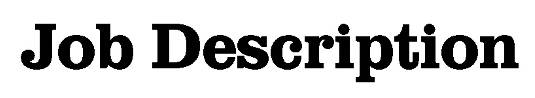 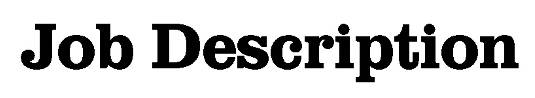 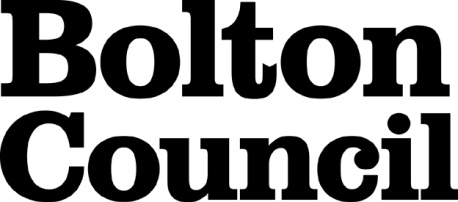 Main Duties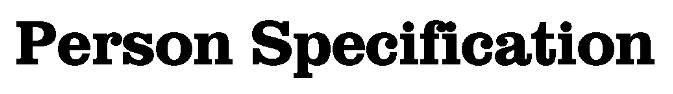 These core competencies are considered essential for all roles within Bolton Council. Please be prepared to be assessed on any of these during the interview process and, for the successful applicant, throughout the probationary period.Developing Self & OthersPromote a learning environment to embed a learning culture.  Support others to develop their skills and knowledge to fulfil their potential. Actively pursue your own development. Support and promote the principles of Investors in People. Civil ContingenciesBolton Council has a statutory duty under the Civil Contingencies Act to respond in the event of an emergency. If Bolton Council’s Emergency Management Plan is activated, you may be required to assist in maintaining key Council services and supporting the community.  This could require working outside of routine working hours and working from places other than your normal place of work.Equality & DiversityUphold the principles of fairness and the Equality Act in all undertakings as a Bolton Council employee, including providing a fair, accessible service irrespective of customer’s race, religion, gender, sexuality, disability or age.Customer CareThe ability to fully understand, assess and resolve the needs of all customers including those who present with complex situations, in a manner that respects dignity and expresses a caring & professional image.Health & SafetyTake responsibility for the health and safety of yourself and others who may be affected by your acts or omissions, and comply with all health and safety legislation, policy and safe working practice, including participating in training activities necessary to your post.Data Protection and ConfidentialityEnsure that any personal data or confidential data you hold is kept securely and is not disclosed, whether electronically, verbally or in writing, to any unauthorised third party. Follow Council policies and procedures on dealing with personal information and information assets, including The Code of Conduct, Data Protection, Acceptable Use and Information Security policies. Personal or confidential data should only be accessed or used for council purposes.Fluency DutyShould you be required, as a regular and intrinsic part of your role, to speak to members of the public in English, you must be able to converse at ease with customers and provide advice in accurate spoken English, as required by The Immigration Act 2016.Working HoursThe nature and demands of the role are not always predictable and there will be an expectation that work will be required outside of normal hours from time to time.SafeguardingThis Council is committed to safeguarding and promoting the welfare of children, young people and vulnerable adults and expects all staff and volunteers to share this commitment.  Should the role involve working with the above groups, you will be subject to an Enhanced Disclosure and Barred List check by the Disclosure & Barring Service.The values of an organisation are those key principles by which people are expected to work to day to day. They’re our culture and help define what is expected of each and every one of us.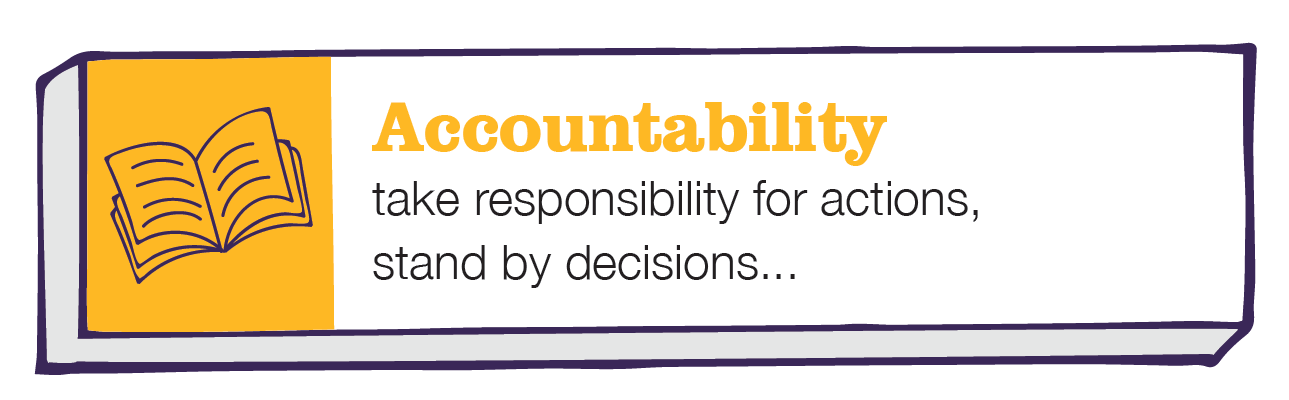 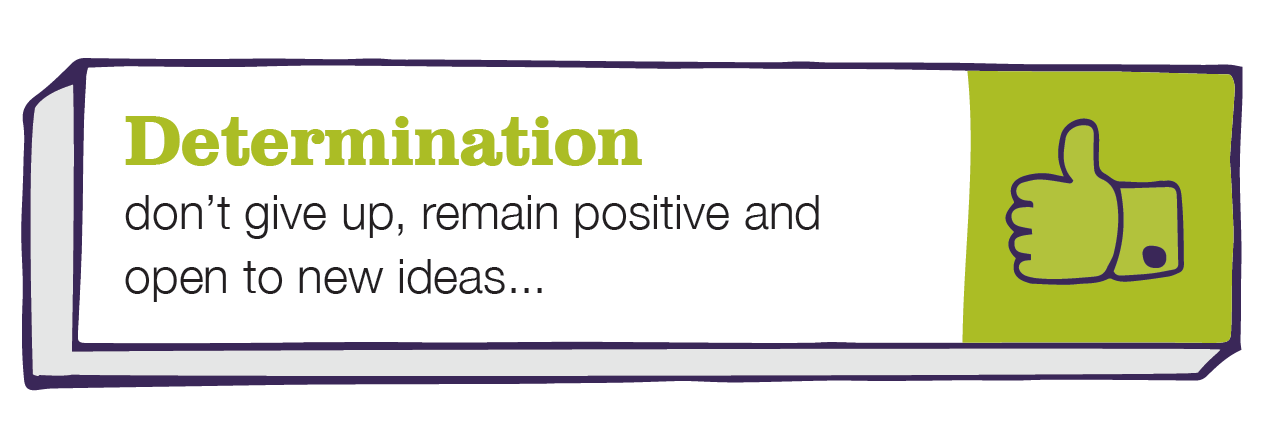 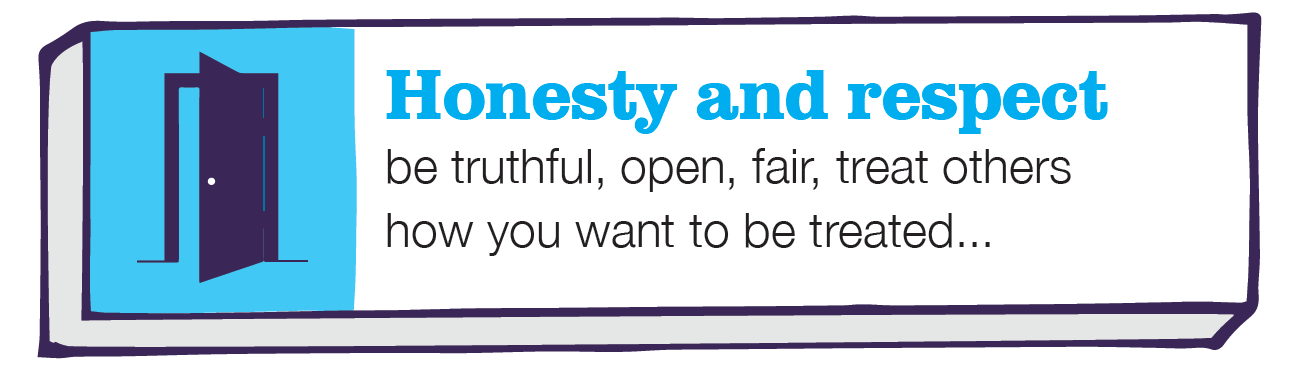 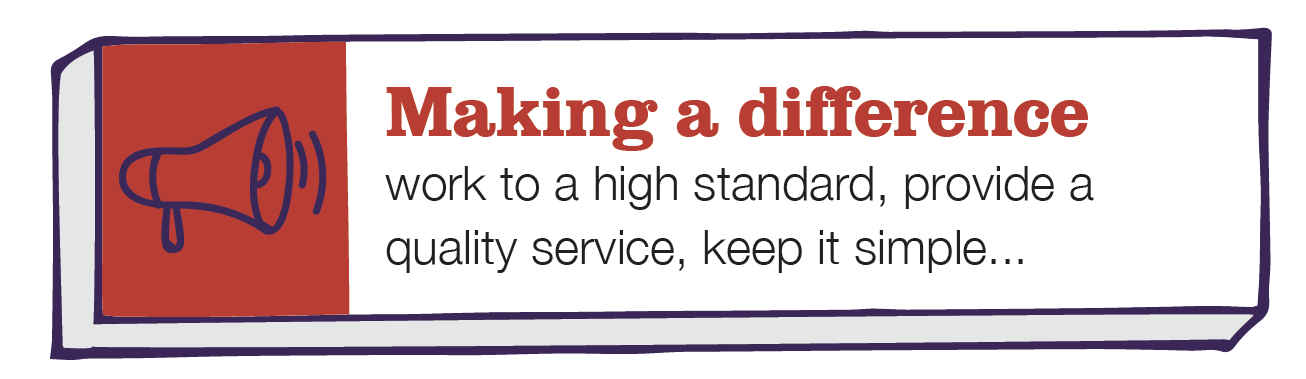 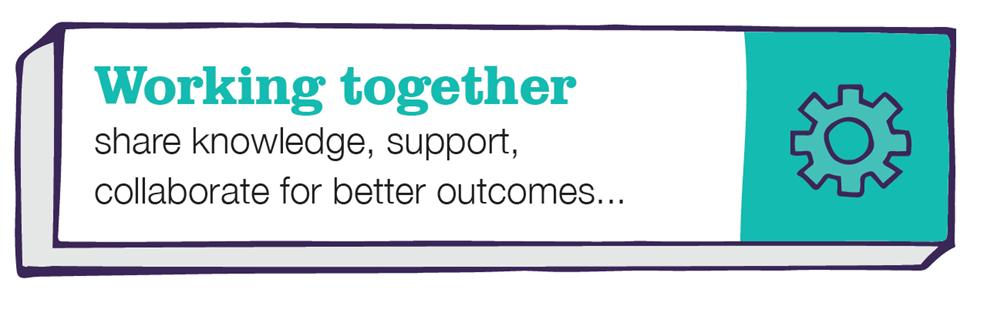 DepartmentDepartment OF ADULTSJob Titlesocial workerGradegrade H Social workerGrade I Social WORKER (progression)Primary Purpose of JobTo assist the Adults Social Care Team to do everything possible to ensure the service fulfils its primary purpose both effectively and efficiently.Grade I - This role will provide additional expertise for the team undertaking the most complex casework as well as supporting critical decision making and development of practice.Reporting ToTeam Manager/Deputy Team ManagerDirect Staffing Reportsna1To undertake social work functions in accordance with legislation, policies, procedures and best practice to deliver services effectively.To undertake social work functions in accordance with legislation, policies, procedures and best practice to deliver services effectively.2Offer advice, information and support to individuals and carers.Offer advice, information and support to individuals and carers.3Work with individual families, carers, groups and communities to help them make informed deions.Work with individual families, carers, groups and communities to help them make informed deions.4Assess needs and consider a range of options to recommend a course of action.Assess needs and consider a range of options to recommend a course of action.5Respond to crisis situations within the legislative framework.Respond to crisis situations within the legislative framework.6To adhere to policy, procedures and best practice and ensure that Adults are kept safe and adhere to adults safeguarding policy, practice and legislation as required.To adhere to policy, procedures and best practice and ensure that Adults are kept safe and adhere to adults safeguarding policy, practice and legislation as required.7Work with individuals, families, carers, groups, communities and professionals to achieve change and developments to improve life opportunities.Work with individuals, families, carers, groups, communities and professionals to achieve change and developments to improve life opportunities.8Prepare, produce, implement and evaluate plans with individuals, families, carers, groups, communities and professional colleagues to meet needs and manage risks.Prepare, produce, implement and evaluate plans with individuals, families, carers, groups, communities and professional colleagues to meet needs and manage risks.9Work with groups to promote individual growth, development and independence using an asset based approachWork with groups to promote individual growth, development and independence using an asset based approach10Address behaviour, which presents a risk to individuals, families, carers, groups and communities.Address behaviour, which presents a risk to individuals, families, carers, groups and communities.11Advocate with, and on behalf of, individuals, families, carers, groups and communities.Advocate with, and on behalf of, individuals, families, carers, groups and communities.12Prepare for and participate in decision-making forums.Prepare for and participate in decision-making forums.13Assess, minimise and manage risks to individuals, families, carers, groups and communities including self and colleagues.Assess, minimise and manage risks to individuals, families, carers, groups and communities including self and colleagues.14Manage and be accountable for your own work, ensuring all records and plans as up to date and clear on the appropriate systems.Manage and be accountable for your own work, ensuring all records and plans as up to date and clear on the appropriate systems.15Contribute to the management of resources and services.Contribute to the management of resources and services.16Manage, present and share records and reports that are factual and contemporaneous.Manage, present and share records and reports that are factual and contemporaneous.17Work within multi-disciplinary and multi-organisational teams, networks and systems.Work within multi-disciplinary and multi-organisational teams, networks and systems.18Research, analyse, evaluate and use current knowledge and contribute to the promotion of best social work practice.Research, analyse, evaluate and use current knowledge and contribute to the promotion of best social work practice.19Work within agreed standards of social work practice and ensure own professional development.Work within agreed standards of social work practice and ensure own professional development.20Manage complex ethical issues, dilemmas and conflicts.Manage complex ethical issues, dilemmas and conflicts.21Organise and maintain the effective use of information technology systems and softwareOrganise and maintain the effective use of information technology systems and softwareGrade I - Additional DutiesGrade I - Additional Duties22Take a lead role in professional development and service continuous improvement.Take a lead role in professional development and service continuous improvement.23To set expectations for others, modelling the role of social work to the highest professional standards.To set expectations for others, modelling the role of social work to the highest professional standards.24To lead by example, helping others in the team to manage their workload in more challenging circumstances.To lead by example, helping others in the team to manage their workload in more challenging circumstances.25To prepare for, facilitate, chair and participate in the resolution of complaints, safeguarding investigations and decision-making forums.To prepare for, facilitate, chair and participate in the resolution of complaints, safeguarding investigations and decision-making forums.26To support others to recognise and challenge discrimination, through critical reflective practice.To support others to recognise and challenge discrimination, through critical reflective practice.27To take the responsibility for the professional learning and development of others, through mentoring and support of the team.To take the responsibility for the professional learning and development of others, through mentoring and support of the team.28To support the manager to mentor the work of the team of social workers, students and ASYE To support the manager to mentor the work of the team of social workers, students and ASYE 29To provide mentoring support through undertaking a lead role in safeguarding, in assessing mental capacity and best interest decisions.To provide mentoring support through undertaking a lead role in safeguarding, in assessing mental capacity and best interest decisions.Date Job Description prepared/updated:Date Job Description prepared/updated:June 2017Job Description prepared by:Job Description prepared by:Alison Smith / Caroline WheelerDepartmentDepartmentADULTSADULTSJob TitleJob TitleGrAde H social workerGrade I – Social worker progression depending on experience and qualificationsGrAde H social workerGrade I – Social worker progression depending on experience and qualificationsStage OneStage OneCandidates who are care leavers, have a disability, are ex-armed forces or are a carer (see Carers-Charter-FINAL.pdf (gmhsc.org.uk) are guaranteed an interview if they meet the essential criteria for the roleCandidates who are care leavers, have a disability, are ex-armed forces or are a carer (see Carers-Charter-FINAL.pdf (gmhsc.org.uk) are guaranteed an interview if they meet the essential criteria for the roleThe Minimum Essential Requirements for the above Post are as Follows:The Minimum Essential Requirements for the above Post are as Follows:The Minimum Essential Requirements for the above Post are as Follows:Method of Assessment1.Skills and KnowledgeSkills and KnowledgeSkills and Knowledge1.To be able to review, evaluate and liaise with others to identify the best form of initial contact and involvementTo be able to review, evaluate and liaise with others to identify the best form of initial contact and involvementApplication/Interview2.Demonstrate ability to work with service users to ensure they can make informed deions about their needs in accordance with statutory frameworks/local policies.Demonstrate ability to work with service users to ensure they can make informed deions about their needs in accordance with statutory frameworks/local policies.Application/Interview/Written Test3.Ability to identify and assess need, options and urgency of situation, and to plan and implement action to meet this.Ability to identify and assess need, options and urgency of situation, and to plan and implement action to meet this.Application/Interview/Written Test4.Develop, maintain and review professional relationships with service users to avoid crisis situations, achieve change and improve life opportunitiesDevelop, maintain and review professional relationships with service users to avoid crisis situations, achieve change and improve life opportunitiesApplication/Interview5.Ability to assist or advocate for service users to represent their needs, views and circumstancesAbility to assist or advocate for service users to represent their needs, views and circumstancesApplication/Interview6.Prepare reports and documents for deion-making forums, and work with service users to help them understand the procedures, outcomes, and to be involved in deion-making forums.Prepare reports and documents for deion-making forums, and work with service users to help them understand the procedures, outcomes, and to be involved in deion-making forums.Application/Interview7.Identify, assess and manage risk to service users whilst balancing their rights and responsibilities.Identify, assess and manage risk to service users whilst balancing their rights and responsibilities.Application/Interview8.To be able to manage, prioritise and monitor owns work, based on social work practice and the use of professional managerial supervision to improve your practice.To be able to manage, prioritise and monitor owns work, based on social work practice and the use of professional managerial supervision to improve your practice.Interview9.To be able to contribute to monitoring the effectiveness and quality of commissioned services.To be able to contribute to monitoring the effectiveness and quality of commissioned services.Interview10.To be able to maintain accurate, complete, accessible and up-to-date records and reports which meet legal and policy frameworks, using appropriate Information Technology, systems and software.To be able to maintain accurate, complete, accessible and up-to-date records and reports which meet legal and policy frameworks, using appropriate Information Technology, systems and software.Interview11.Ability to work effectively within a multi-disciplinary team and systems.Ability to work effectively within a multi-disciplinary team and systems.Application/Interview12.Ability to review and update your own knowledge of legal, policy and procedural frameworks and social work models and methods, to develop and improve your own practice and contribute to team development.Ability to review and update your own knowledge of legal, policy and procedural frameworks and social work models and methods, to develop and improve your own practice and contribute to team development.Interview13.To be able to work within the principles and values underpinning social work practice and take action to ensure own professional development.To be able to work within the principles and values underpinning social work practice and take action to ensure own professional development.Application/Interview14.Competencies – Please note the council’s corporate competencies, which are considered to be essential for all roles, are in the attached CORE COMPETENCIES documentCompetencies – Please note the council’s corporate competencies, which are considered to be essential for all roles, are in the attached CORE COMPETENCIES documentInterview2.	Experience/Qualifications/Training etc2.	Experience/Qualifications/Training etc2.	Experience/Qualifications/Training etc1.CQSW/DIPSW/SW Degree or equivalent.Certificate/Application.2.Social Work England RegisteredCertificate/Application.3.Experience of work in social care.Application/Interview4.For Grade I progression 2 years’ experience and completion of continuing professional development pathway Certificate/Assessment review3.	Work Related Circumstances3.	Work Related Circumstances3.	Work Related Circumstances1.All posts require the job holder to undertake mandatory training for the role and to regularly review their developmental needs in conjunction with their line manager. Development of our employees plays a key role in delivering our servicesInterview2.The Council has a framework of Values & Behaviours that guide our behaviour and decision making to help achieve our vision.  All employees are expected to be mindful of these when undertaking their work.Interview2.This post has been designated an essential car user post. You must hold a full, current and valid driving licence and a vehicle with a current valid MOT certificate. You will also need adequate vehicle insurance cover to comply with the council’s requirements, in line with the Travel Costs Reimbursement PolicyApplication FormInterview3.This post is subject to an enhanced disclosure from the Disclosure & Barring ServiceInterviewSTAGE TWOSTAGE TWOWill only be used in the event of a large number of applicants meeting the minimum essential requirementsWill only be used in the event of a large number of applicants meeting the minimum essential requirementsAdditional RequirementsAdditional RequirementsAdditional RequirementsMethod of Assessment1.	Skills and Knowledge1.	Skills and Knowledge1.	Skills and Knowledge1.	Skills and Knowledge1.2.2.	Experience/Qualifications/Training etc2.	Experience/Qualifications/Training etc2.	Experience/Qualifications/Training etc2.	Experience/Qualifications/Training etc1.2.Date Person Specification prepared/updatedPerson Specification prepared by